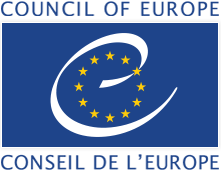 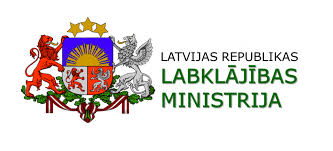 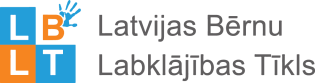 Labklājības ministrijas sadarbībā ar Tiesībsarga biroju, biedrību “Latvijas Bērnu labklājības tīkls” un Eiropas Padomi organizētā diskusija   „Bērnu  līdzdalības novērtējums Latvijā – tiesiskais regulējums un prakse bērnam būtiskajās dzīves jomās” Norises vieta: Tiesībsarga birojs, Baznīcas iela 25, Rīga, 4.stāvs, konferenču telpa Norises laiks: 2017.gada 12.decembris, otrdiena, plkst.13.00-17.0013:00	Atklāšana un ievadvārdiLabklājības ministrijas pārstāvis: ministrijas parlamentārā sekretāre Karina PlokaTiesībsarga biroja pārstāvis: Tiesībsargs Juris Jansons13:10		Bērnu līdzdalības novērtējums Latvijā- nacionālais ziņojumsPētījuma rezultātu prezentēšana par bērnu līdzdalības novērtējumu, kas veikts, izmantojot Eiropas Padomes metodoloģiju (Bērnu līdzdalības novērtēšanas rīku)Latvijas Bērnu labklājības tīkla koordinatore Daiga Eiduka  14.20		Kafijas pauze14:40	Iespējamie risinājumi situācijas uzlabošanai - diskusijas moderētās darba grupās.Kopīga diskusija par iespējamiem risinājumiem situācijas uzlabošanai attiecībā uz bērna tiesību izteikt viedokli nodrošināšanu1. Bērnu līdzdalība skolā- skolēnu iespējas piedalīties mācību procesa, satura un skolas ikdienas līdzveidošanā Īpaši aicināti pieteikties: izglītības politikas veidotāji un īstenotāji, skolas, izglītības jomas NVO.2. Bērns tieslietu sistēmā  - cik atbalstoša, saprotama un atbilstoša bērnam vajadzībām tā ir? (administratīvā, kriminālprocesa un civilprocesa ietvaros)Īpaši aicināti pieteikties: tieslietu un iekšlietu jomas pārstāvji, NVO3. Bērns kā pašvaldību pakalpojumu (sociālajā, izglītības, sporta, kultūras, veselības u.c. jomās) lietotājs -  atgriezeniskās saiknes nodrošināšana.Īpaši aicināti pieteikties:  pašvaldību pārstāvji, NVO4. Bērnu/jauniešu darba grupa par nacionālo ziņojumu kopumā.Dalībnieki:  jaunieši vecumā no 13 – 17.gadiem16.10  	Kafijas pauze16:30		Rezultāti no darba grupu diskusijām, jautājumi un atbildes17.00 		Semināra noslēgums